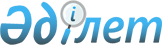 Об установлении квоты рабочих мест для трудоустройства инвалидов на 2017 годПостановление акимата города Приозерск Карагандинской области от 16 марта 2017 года № 11/70. Зарегистрировано Департаментом юстиции Карагандинской области 7 апреля 2017 года № 4203
      В соответствии с Законами Республики Казахстан от 23 января 2001 года "О местном государственном управлении и самоуправлении в Республике Казахстан", от 6 апреля 2016 года "О занятости населения", акимат города Приозерск ПОСТАНОВЛЯЕТ:
      1. Для организаций независимо от организационно-правовой формы и формы собственности в процентном выражении от списочной численности работников установить квоту рабочих мест для инвалидов в размере от 2% до 4% согласно приложению.
      2. Признать утратившим силу постановление акимата города Приозерск от 21 ноября 2016 года № 45/1 "Об установлении квоты рабочих мест для трудоустройства инвалидов" (зарегистрированное в Реестре государственной регистрации нормативных правовых актов 5 декабря 2016 года № 4033, опубликованное в газете "Приозерский вестник" от 23 декабря 2016 года № 51/487).
      3. Контроль за исполнением настоящего постановления возложить на заместителя акима города Казиеву Б.А.
      4. Настоящее постановление вводится в действие со дня первого официального опубликования. Перечень организаций, для которых устанавливается квота рабочих мест для инвалидов 
					© 2012. РГП на ПХВ «Институт законодательства и правовой информации Республики Казахстан» Министерства юстиции Республики Казахстан
				
      Аким города

К. Камзин
Приложение к постановлению
акимата города Приозерск
от 16 марта 2017 года № 11/70
№
Наименование организации 
Списочная численность работников 
Размер квоты

(% от списочной численности работников)
Количество рабочих мест для инвалидов 

 
1.
Коммунальное государственное предприятие "Управление жилищно-комуннального реформирования"
237
3
7
3.
Коммунальное государственное казенное предприятие

"Центр детско-юношеского творчества "Достық" города Приозерск"
77
2
2